В мире английских звуков (5-летки)26.09.20 Урок 1.  ПриветствиеЗнакомство с мистером Язычком. Фонетическая зарядка.Введение фраз приветствия и прощания: Good morning, hello, hi, goodbye.Знакомство с Великобританией. Просмотр мультфильма.Разучивание песенки "Goodbye Tanya"Выполнение задания в альбоме. Нарисовать мистера Язычка.Рекомендованное домашнее задание:1.  Выучить песенку «Goodbye Tanya»Good bye TanyaGood bye TanyaGood bye TanyaIt's time to say good bye.2.Нарисовать мистера Язычка.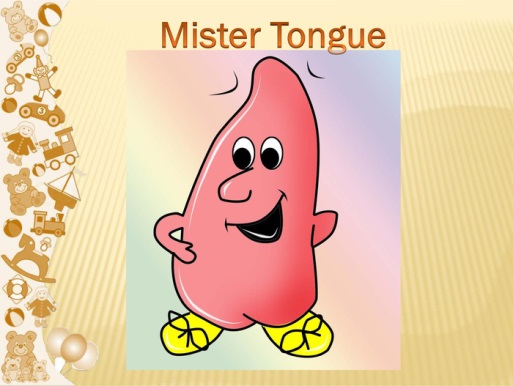 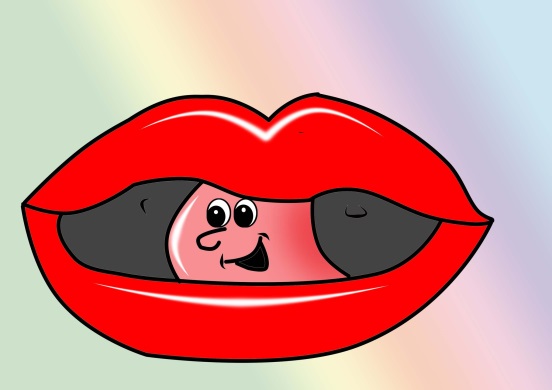 03.10.20 Урок 2. ЗнакомствоПовторение фраз приветствия и прощания.Введение речевых образцов :I am... My name is....Разучивание песенки: Hello,hello.Просмотр видео "Приключения Гого"("Whо are  you?")Рекомендованное домашнее задание:1.Выучить песенкуHello,helloWhat's your name?What's your name?I am Mike, I am JaneThat's  my  name.2.Нарисовать любимого сказочного персонажа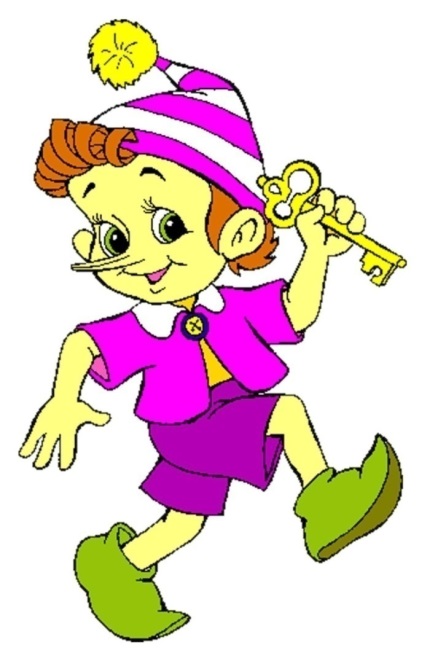 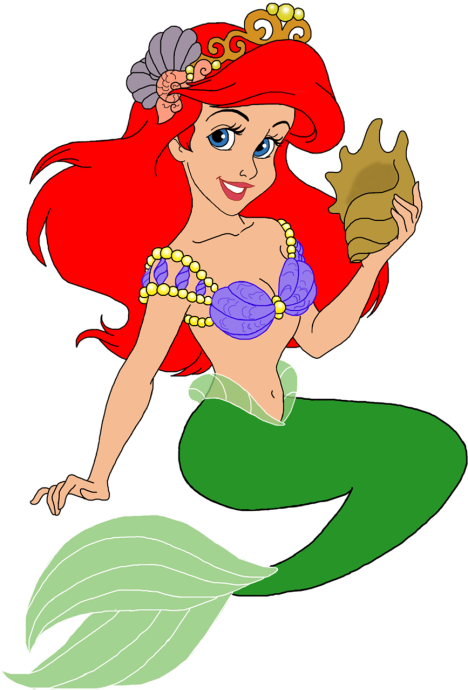 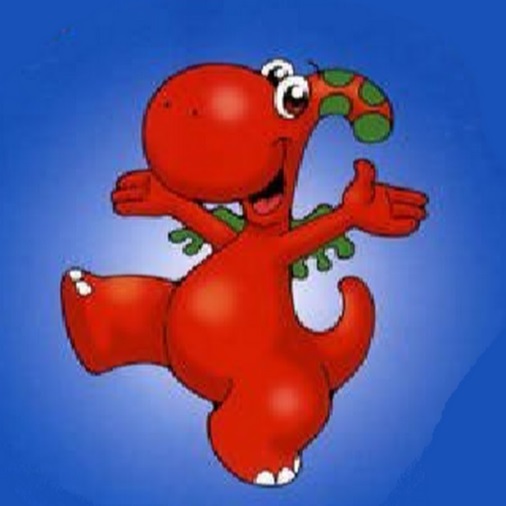 10.10.20  Урок 3. ЗнакомствоЗнакомство с героями сказок. Повторение структуры: I  am....Введение волшебного слова  please. Разучивание команд: stand up , sit down, fly, swim, sleep, go, run, jump, dance.Физкультминутка с тигренком Тоби.17.10.20   Урок 4. ЖивотныеЗнакомство с новыми словами: a monkey, a cat, a fox, a dog.Введение конструкции:It  is a...dog.Выполнение заданий на листочках: раскрась животных и назови их.Просмотр мультфильма.Разучивание песенки:"Clap your  hands"Рекомендованное   домашнее задание:1.Выучить песенку. Часть 1.Clap, clap, clap your handsClap your hands together,Clap, clap, clap your handsClap your hands together.Stamp, stamp, stamp your feetStamp your feet togetherStamp, stamp, stamp your feetStamp your feet togethe24.10.20    Урок 5.  ЖивотныеВведение  новой  лексики: a crocodile, a frog, a rat ,a wolf.Счет 1-10Разучивание стихотворения.Выполнение задания на листах: раскрась животных и назови их.В гостях у Тоби. Физкультминутка.Рекомендованное домашнее задание:Выучить стихотворениеOne - a dogTwo - a catThree - a frogFour - a rat.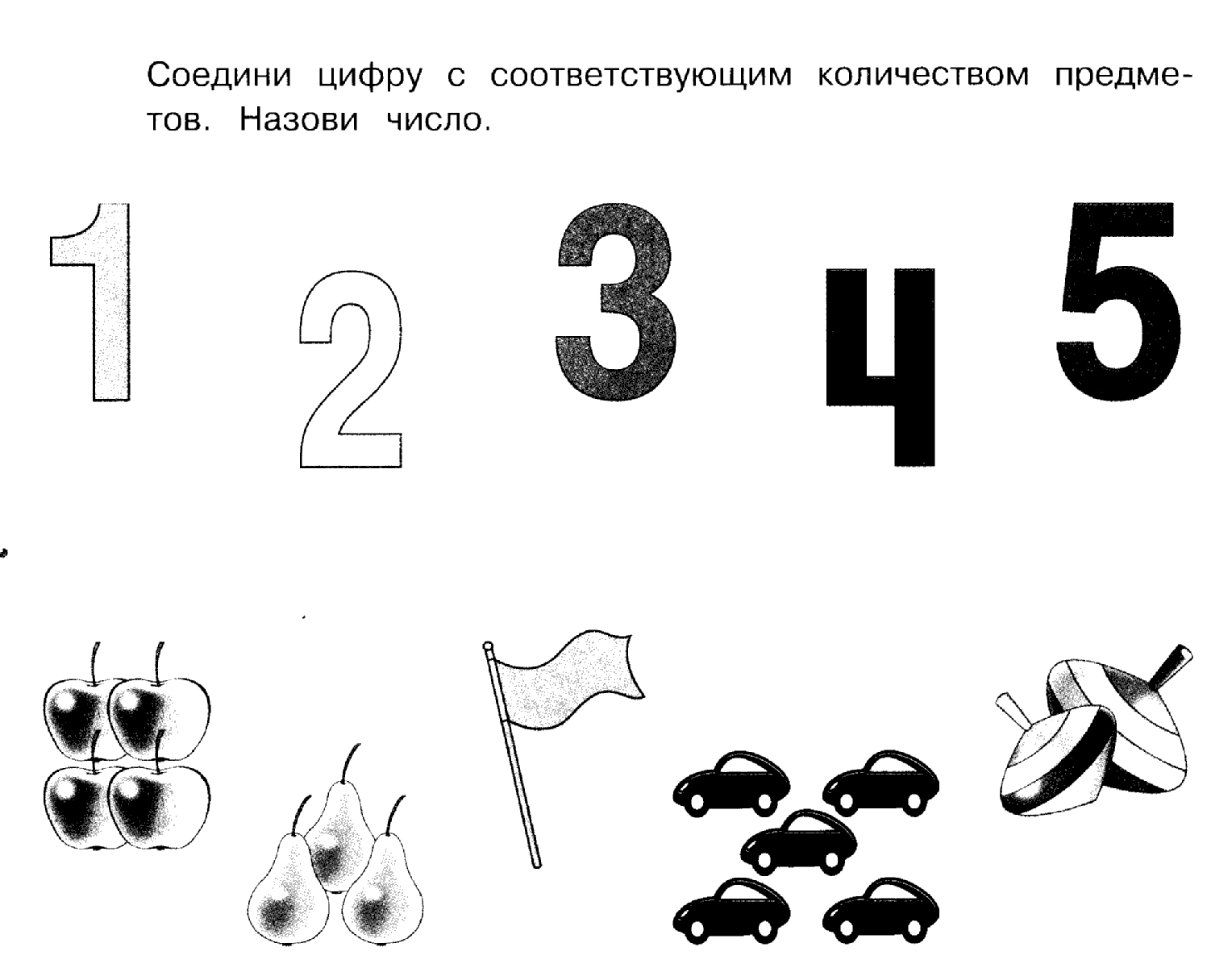 31.10.20  Урок 6.  ХеллоуинЗнакомство с праздником Хеллоуин, история, традиции и символы.Просмотр презентации.Раскрашивание символов праздника.Разучивание  песенки:"Trick  or Treat"Рекомендованное домашнее задание:Раскрасить рисунок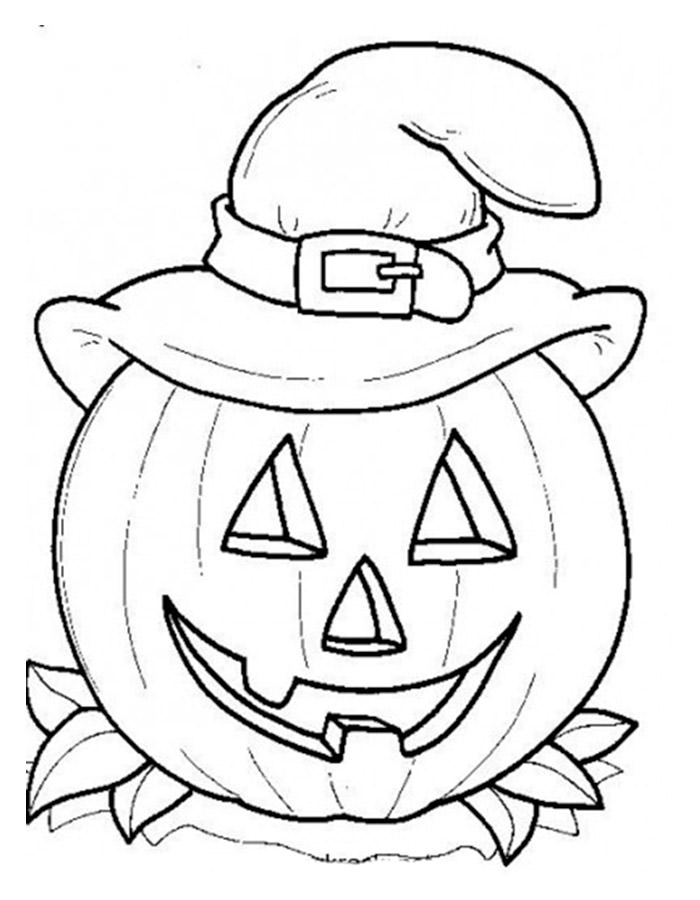 Выучить песенку:Trick or treattrick or treatGive us somethingGood to eat.07.11.20  Урок  7.  ЖивотныеВведение новых слов:a bear, a hare, a lion, a wolf.Введение речевого образца:It is a….dog.Работа на листочках: раскрась животных и назови их.Разучивание стихотворения.Рекомендованное домашнее задание:Выучить стихотворение:Неllo! Hello, monkey!Hello! Hello, hare!Hello! Hello, bear!14.11.20   Урок 8.  ЦветаИгры на повторение слов по теме: Животные.Считаем игрушки. Счет 1-10.Разучивание новой физкультминутки с тигренком Тоби.Введение новых слов: green, red, yellow.Просмотр мультфильма.Рекомендованное домашнее задание:Выполни задания на листочке:1.Позвони белочке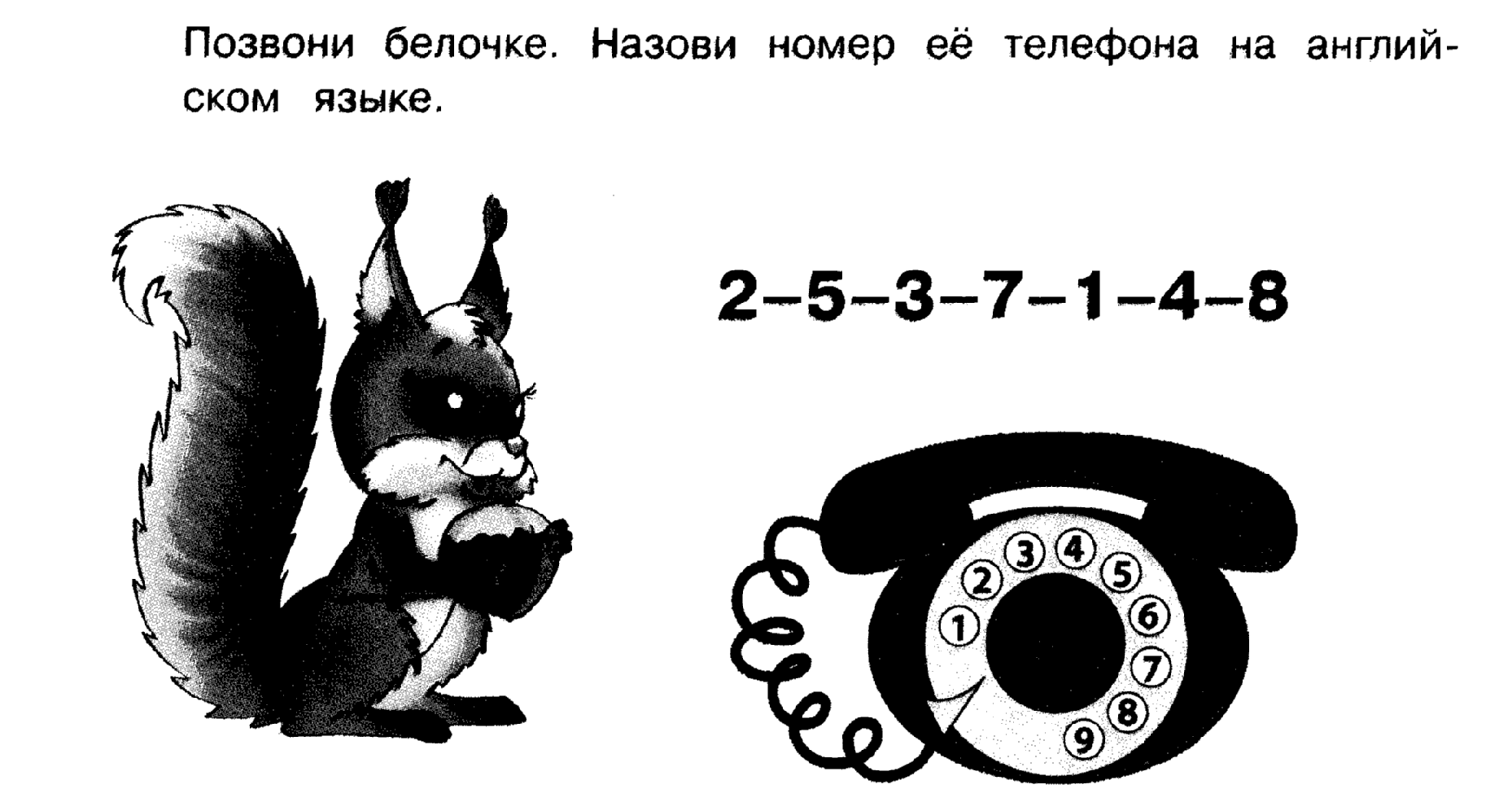 2.Раскрась пятна краски и сосчитай их.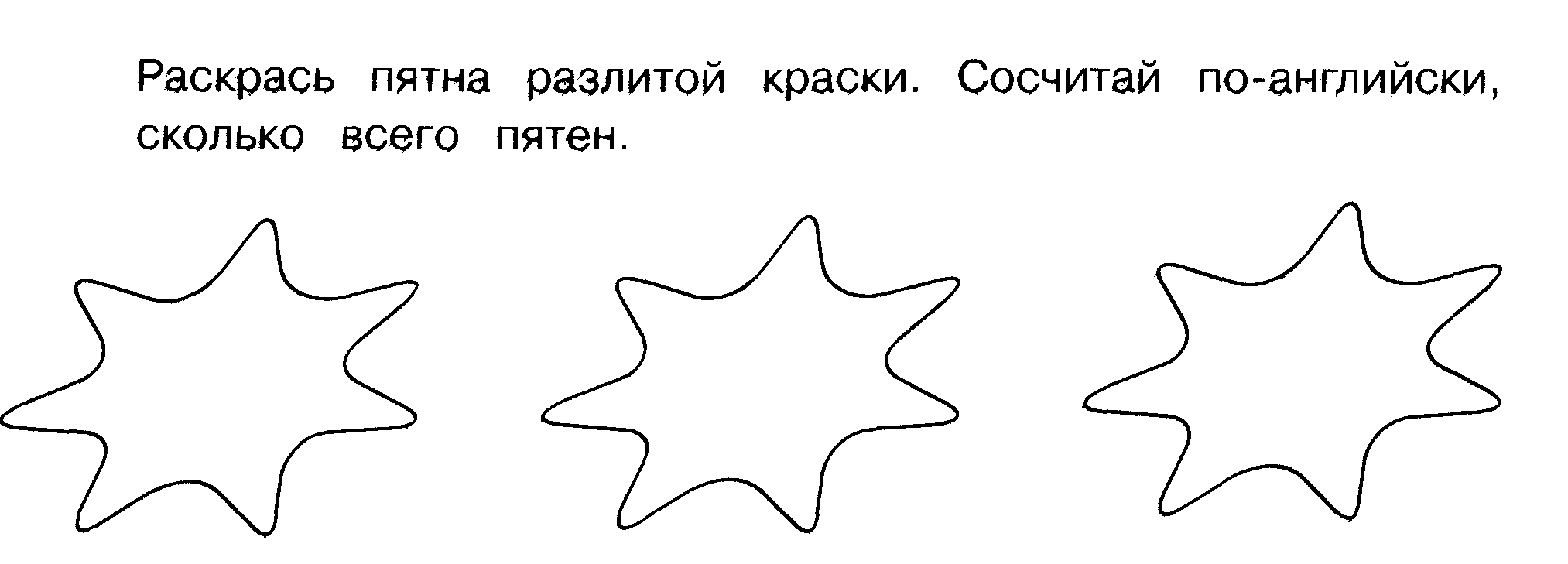               green                                                 	red	                                               yellow 21.11.20  Урок 9.  ЦветаВведение новых слов: white, black, blue, brown.Описание животных:a green frog, a brown bear, a green crocodile.Разучивание песенки: «Цвета»Просмотр мультфильма.Рекомендованное домашнее задание:Выучить песенку:Red  and  yellow, blue and green, blue and green, blue and green.Red and yellow, blue and green, black and white and brown.28.11.20   Урок  10.  ЦветаПовторение слов по теме «Цвета»Введение конструкции  I like…red.Выполнение заданий на листочке. Раскрась рисунок и назови цвета.Рекомендованноедомашнее задание:Выучить песенку "Clap your hands" Часть 2.Nod, nod, nod your headNod your head together.Nod, nod, nod  your headNod your head together.Dance, dance, dance a dance,Dance a dance together,Dance, dance, dance a dance,Dance a dance together.05.12.20   Урок  11.  СемьяВведение новых слов: father mother, sister, brother,.Просмотр  мультфильма «Приключения  Гого. Семья»Выполнение задания на листочке. Раскрась рисунок и назови членов семьи.Разучивание песенки «Daddy Finger» Часть 1.Рекомендованное домашнее задание:Выучить песенку Daddy finger, daddy fingerWhere are you?Here I am, here I amHow do you do?Mommy finger, mommy fingerWhere are you?Here I am, here I amHow do you do?12.12.20    Урок 12. СемьяВведение новых слов:grandmother,grandfather.Введение речевого образца:I've got....a mother.Разучивание песенки"Daddy Finger"  Часть 2.Рекомендованное домашнее задание:Выучить песенкуBrother  finger , Brother  fingerWhere are you?Here I am, here I amHow do you do?Sister  finger , Sister  fingerWhere are you?Here I am, here I amHow do you do?Baby  finger , Baby  fingerWhere are you?Here I am, here I amHow do you do?19.12.20  Урок  13. ИгрушкиВведение новых слов:a balla dolla cara starПросмотр  мультфильма «Приключения Гого. Игрушки»Выполнение задания на листочке. Раскрась игрушки, назови их и сосчитай.26.12.20  Урок  14. Рождество. Новый годЗнакомство с традициями празднования Рождества и Нового года.Просмотр  презентации  и мультфильма о РождествеУкрашаем новогоднюю ёлкуГотовим поздравительные открыткиРекомендованное домашнее задание:Поздравить родителей с Новым годом и Рождеством!Merry  Christmas andHappy New Year!09.01.21  Урок  15. Рождество. Новый годЗнакомство с традициями празднования Рождества и Нового года.Просмотр  презентации и мультфильма о РождествеУкрашаем новогоднюю ёлкуГотовим поздравительные открыткиРекомендованное домашнее задание:Поздравить родителей с Новым годом и Рождеством!Merry  Christmas andHappy New Year!